Syllabus reference: 3.4: Economic Integration-comment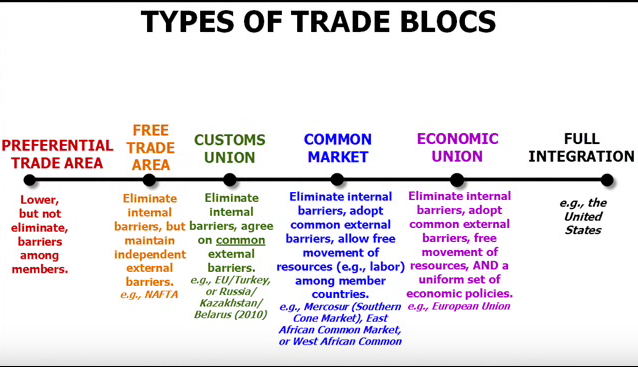 Economic IntegrationGlobalization-to make worldwide in scope or applicationFree Trade Areas-(FTA’S)-an agreement in which to or more countries reduce trade barriers and tariffs among themselves. The free trade area does not try to set uniform tariffs for non-members.Customs Union- an agreement in which two or more countries abolish tariffs and trade restrictions among themselves and adopt uniform tariffs for non-member countries.EUThe most successful example of regional cooperation in the world today is the European Union (EU). The EU started out as a customs union. In January 1993, the EU became the single largest COMMON MARKET- in terms of population and output- on the world, although the US has since caught up in GNP. The EU is a single market because there are no internal barriers regulating the flow of workers, financial capital, or goods and services.  Current members are 25 and include the original 15- Austria, Belgium, Denmark, Finland, France, Germany, Greece, Ireland, Italy, Luxembourg, Netherlands, Portugal, Spain, Sweden and the United Kingdom- plus ten new members in 2004-Cyprus, Czech Republic, Estonia, Hungary, Latvia, Lithuania, Malta, Poland, Slovakia and Slovenia. Bulgaria, Romania, Turkey and Croatia are up for membership in 2006.ASEAN-another regional cooperation group is the Associations for Southeast Asian Nations. It is a ten nation group working to promote regional peace and stability, accelerate economic growth, and liberalize trade policies in order to become a free-trade area by 2008.Economic Integration-ForEconomic Integration -AgainstEvaluate:Evaluate: Lower (no) tariffstherefore lower costs of production Larger markets:-lager firms with economies of scale-lower costs (AC)-lower prices-higher profits-consumer, producer and society surplus increase Eu model very successful with a policy of common economic policies euro currency and common monetary policyBetter access to economic aid and loan facilities e.g. Greek bailoutPossible diagrams to use:Supply and demand to show fall in costs for firms= bigger marketsTariff reduction impact on costs and resulting in bigger marketsLRAC to show economies of scaleConsumer\producer/ society surplus diagram to show stakeholders winning from larger markets due to economic integration.Other?loss of sovereignty nations lose control of macroeconomy management e.g. -ability to protect domestic industry-this may result in unemployment in the domestic economy- lose control of monetary policy (EU)  Other